           Scheda richiesta di trasporto - stacco venezia 2023/2024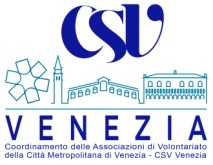 .data e ora della richiesta:data e ora della richiesta:data e ora della richiesta:data e ora della richiesta:data e ora della richiesta:data e ora della richiesta:NomeNomeNomeCognomeCognomeCognomeData di nascitaData di nascitaData di nascitaLuogo di nascitaLuogo di nascitaLuogo di nascitaCodice FiscaleCodice FiscaleCodice FiscaleResidenzaResidenzaResidenzaSegnalante (se diverso dal richiedente)Segnalante (se diverso dal richiedente)Segnalante (se diverso dal richiedente)Accompagnatore (obbligatorio per minori e per persone non autosufficienti)Accompagnatore (obbligatorio per minori e per persone non autosufficienti)Accompagnatore (obbligatorio per minori e per persone non autosufficienti)Contatti (telefono o e-mail)Contatti (telefono o e-mail)Contatti (telefono o e-mail)Carrozzina o altri ausili (specificare deambulatore, bastone o altro)Carrozzina o altri ausili (specificare deambulatore, bastone o altro)Carrozzina o altri ausili (specificare deambulatore, bastone o altro)Condizione di fragilità o marginalità segnalataCondizione di fragilità o marginalità segnalataCondizione di fragilità o marginalità segnalataCondizione di fragilità o marginalità segnalataCondizione di fragilità o marginalità segnalataCondizione di fragilità o marginalità segnalataDisabilità certificateDisabilità certificateDisabilità certificateDisabilità certificateDisabilità certificateCondizioni di grave difficoltà fisiche, motorie o psichicheCondizioni di grave difficoltà fisiche, motorie o psichicheCondizioni di grave difficoltà fisiche, motorie o psichicheCondizioni di grave difficoltà fisiche, motorie o psichicheCondizioni di grave difficoltà fisiche, motorie o psichicheMancanza di rete sociale (familiare e amicale)Mancanza di rete sociale (familiare e amicale)Mancanza di rete sociale (familiare e amicale)Mancanza di rete sociale (familiare e amicale)Mancanza di rete sociale (familiare e amicale)Mancanza di servizi pubblici raggiungibiliMancanza di servizi pubblici raggiungibiliMancanza di servizi pubblici raggiungibiliMancanza di servizi pubblici raggiungibiliMancanza di servizi pubblici raggiungibiliPur in presenza di rete sociale, mancanza dei mezzi necessari al trasportoPur in presenza di rete sociale, mancanza dei mezzi necessari al trasportoPur in presenza di rete sociale, mancanza dei mezzi necessari al trasportoPur in presenza di rete sociale, mancanza dei mezzi necessari al trasportoPur in presenza di rete sociale, mancanza dei mezzi necessari al trasportoPovertà economicaPovertà economicaPovertà economicaPovertà economicaPovertà economicaAltro (specificare):Altro (specificare):Altro (specificare):Altro (specificare):Altro (specificare):Motivo della richiesta di trasporto, appurata la condizione di fragilitàMotivo della richiesta di trasporto, appurata la condizione di fragilitàMotivo della richiesta di trasporto, appurata la condizione di fragilitàMotivo della richiesta di trasporto, appurata la condizione di fragilitàMotivo della richiesta di trasporto, appurata la condizione di fragilitàMotivo della richiesta di trasporto, appurata la condizione di fragilitàMED medico sanitario (visite)MED medico sanitario (visite)MED medico sanitario (visite)MED medico sanitario (visite)MED medico sanitario (visite)TER terapiaTER terapiaTER terapiaTER terapiaTER terapiaLAV lavorativo (o scolastico)LAV lavorativo (o scolastico)LAV lavorativo (o scolastico)LAV lavorativo (o scolastico)LAV lavorativo (o scolastico)REL religioso (es. anche cimitero)REL religioso (es. anche cimitero)REL religioso (es. anche cimitero)REL religioso (es. anche cimitero)REL religioso (es. anche cimitero)AFF affettivitàAFF affettivitàAFF affettivitàAFF affettivitàAFF affettivitàLOG logistico (pratiche d’ufficio e/o burocratiche)LOG logistico (pratiche d’ufficio e/o burocratiche)LOG logistico (pratiche d’ufficio e/o burocratiche)LOG logistico (pratiche d’ufficio e/o burocratiche)LOG logistico (pratiche d’ufficio e/o burocratiche)RIC ludico ricreativo – centro diurno (struttura d’accoglienza)RIC ludico ricreativo – centro diurno (struttura d’accoglienza)RIC ludico ricreativo – centro diurno (struttura d’accoglienza)RIC ludico ricreativo – centro diurno (struttura d’accoglienza)RIC ludico ricreativo – centro diurno (struttura d’accoglienza)DATA:DATA:ORA ANDATA:                                     ORA RITORNO:ORA ANDATA:                                     ORA RITORNO:ORA ANDATA:                                     ORA RITORNO:ORA ANDATA:                                     ORA RITORNO:Associazione incaricataAssociazione incaricataIndirizzo presa in caricoIndirizzo presa in caricoDestinazione indicataDestinazione indicataIndicare se:Indicare se:A/RA/RARKMKMAUTORIZZO IL TRATTAMENTO DEI DATI PERSONALI CONTENUTI NEL PRESENTE DOCUMENTO IN BASE ALL’ART.13 DEL D.LGS. 196/2003 E ALL’ART. 13 DEL REGOLAMENTO UE 2016/679 RELATIVO ALLA PROTEZIONE DELLE PERSONE FISICHE CON RIGUARDO AL TRATTAMENTO DEI DATI PERSONALIAUTORIZZO IL TRATTAMENTO DEI DATI PERSONALI CONTENUTI NEL PRESENTE DOCUMENTO IN BASE ALL’ART.13 DEL D.LGS. 196/2003 E ALL’ART. 13 DEL REGOLAMENTO UE 2016/679 RELATIVO ALLA PROTEZIONE DELLE PERSONE FISICHE CON RIGUARDO AL TRATTAMENTO DEI DATI PERSONALIAUTORIZZO IL TRATTAMENTO DEI DATI PERSONALI CONTENUTI NEL PRESENTE DOCUMENTO IN BASE ALL’ART.13 DEL D.LGS. 196/2003 E ALL’ART. 13 DEL REGOLAMENTO UE 2016/679 RELATIVO ALLA PROTEZIONE DELLE PERSONE FISICHE CON RIGUARDO AL TRATTAMENTO DEI DATI PERSONALIAUTORIZZO IL TRATTAMENTO DEI DATI PERSONALI CONTENUTI NEL PRESENTE DOCUMENTO IN BASE ALL’ART.13 DEL D.LGS. 196/2003 E ALL’ART. 13 DEL REGOLAMENTO UE 2016/679 RELATIVO ALLA PROTEZIONE DELLE PERSONE FISICHE CON RIGUARDO AL TRATTAMENTO DEI DATI PERSONALI